EdTechReview Summit & Expo 20182 full days of sessions, discussions, 15 pitches, 55+ awards, 1000+ edtech entrepreneurs, buyers & investors, 40+ exhibitors, 10+ partner.REGISTRATIONS OPEN!Join more than 300 Startups & Investors in Edtech, educators, education leaders and experts from K12 & HigherEd, govt officials, etc. at the summit & over 1000 at the Expo.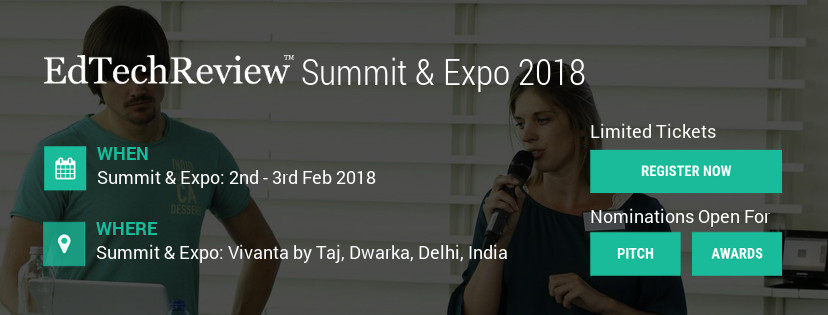 Summit - join more edtech leaders as we explore current and emerging technology trends that are changing the landscape of education across the globe including India with over 30 speaker, 12 hrs of knowledge sharing sessions spread over 2 days.Awards & Pitches: summit includes an opportunity for 15 selected startups to pitch in front of the best of the industry experts & investors and for other corporates, K12 & HigherEd Institutions, there are over 55 award category to nominate under and stand a chance to win.Expo - edtech stakeholders comprising of potential buyers, partners & educators come together to explore the best in edtech with over 50 exhibitors. Summit & Expo Date: 2nd - 3rd Feb 2018Venue: Vivanta by Taj, Dwarka, New Delhi, IndiaTickets: Early Bird Tickets on sale till 30 Nov 2017 - SAVE 33%  Regular Ticket on sale from 1 Dec 2017.
For any query regarding Speaking, Sponsorship, Partnership, Attending, Awards Nomination, Pitch Nomination or in general, please contact us on events@edtechreview.in or call us on +91-11-41321030EdTechReview Summit & Expo 2018 will explore forward-looking themes in the global educational technology landscape. Sessions and Panel discussions will focus on mapping and meeting future demand for technology in education, the growth of edtech in India (and beyond), challenges faced by education entrepreneurs, and how they can stay relevant in the face of those challenges. The Summit will bring together some 300 participants from various cities, representing government officials, education entrepreneurs, investors for an engaging exchange of ideas and best practices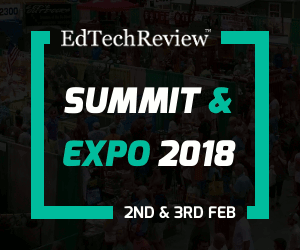 